Lunch Spot Chats 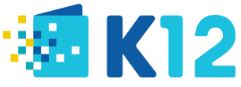 WAVA would love to have your student connect with others in their grade!  Each week we will have a set time for your grade to pop in, chat and socialize!  This is optional and not required.  Students can eat, chat, share and have fun in this casual student lead setting.  We will have an advisor present on the call to ensure online expectations are followed!  Day and TimeKindergarten:  Tuesdays 12:00-12:20pm, Renata Hankins1st Grade: Tuesdays 12:00-12:20pm, Eileen Hotchkiss2nd Grade: Tuesdays 12:00-12:20pm, Stephanie Anderson3rd Grade: Tuesdays 12:00-12:20pm, Christine Kjenstad4/5th Grade:  Tuesdays 12:00-12:20, Kelsey Hakanson6th Grade:  Wednesday 12:00-12:20pm, Jeneen Haley7th Grade: Wednesday 12:00-12:20pm, Ingrid Butler8th Grade: Thursday 12:00-12:20pm, Rebecca Posz-Tamez9/10th Grade Thursday 12:00-12:20pm, Ashley Hockaday and Leoni Pena11/12th Grade Thursday 12:00-12:20pm, Courtney Vela and Kim Silke *If the time does not work with your student, these are optional*Snacks or lunch are welcome during*Advisor present for each call may vary *Students will find this as an optional class in their weekly schedule